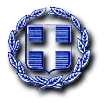 ΕΛΛΗΝΙΚΗ ΔΗΜΟΚΡΑΤΙΑ	                Ραφήνα: 22/07/2020ΝΟΜΟΣ ΑΤΤΙΚΗΣ	                Αρ. Πρωτ.: 10899ΔΗΜΟΣ ΡΑΦΗΝΑΣ-ΠΙΚΕΡΜΙΟΥΤαχ.Δ/νση: Αραφηνίδων Αλών 				ΠΡΟΣ: Ταχ.Κωδ.: 19009 ΡΑΦΗΝΑ                                                   Υπουργείο Περιβάλλοντος & ΕνέργειαςΤηλέφωνο: 2294321070-34                                                     1.  Υπουργό ΥΠΕΝ κο Κ. Χατζηδάκηe-mail:grafeio-dimarxou@0164.syzefxis.gov.gr                             2. Πρόεδρο ΤΕΕ κο Γ. ΣτασινόFAX: 2294023481     			                                        3. Γ.Γ. Φυσικού Περιβάλλοντος & Υδάτων     						 κο Κ. Αραβώση 					                                        4. Γ.Γ.Χωροταξίας & Αστικού Περιβάλλοντος                                                                                                            κο Ε. Μπακογιάννη	         				                                   5.Δ/νση Περ/κής Αδειοδότησης ΥΠΕΝΘΕΜΑ: ΠΑΡΑΤΑΣΗ ΠΡΟΘΕΣΜΙΑΣ Υποβολής απόψεων επί της Στρατηγικής Μελέτης Περιβαλλοντικών Επιπτώσεων (Σ.Μ.Π.Ε.) του Ειδικού Πολεοδομικού Σχεδίου (Ε.Π.Σ.) για την πυρόπληκτη περιοχή των Δημοτικών Ενοτήτων Νέας Μάκρης και Ραφήνας των Δήμων Μαραθώνος και Ραφήνας – Πικερμίου, Περιφέρειας ΑττικήςΠαρακαλείστε όπως εγκρίνετε παράταση υποβολής των απόψεων επί της Στρατηγικής Μελέτης Περιβαλλοντικών Επιπτώσεων (Σ.Μ.Π.Ε.) του Ειδικού Πολεοδομικού Σχεδίου (Ε.Π.Σ.) για την πυρόπληκτη περιοχή των Δημοτικών Ενοτήτων Νέας Μάκρης και Ραφήνας των Δήμων Μαραθώνος και Ραφήνας – Πικερμίου, Περιφέρειας Αττικής. Σύμφωνα με τις οριζόμενες, από το νόμο, διατάξεις η καταληκτική ημερομηνία υποβολής απόψεων ορίζεται η σημερινή (22/7/2020), για το λόγο αυτό παρακαλείσθε να δοθεί 10ήμερη παράταση, ήτοι, η καταληκτική ημερομηνία να ορισθεί η 01/08/2020, όπως εμφανίζεται στην ηλεκτρονική ανάρτηση της εν λόγω μελέτης στο site του Υπουργείου Ενέργειας και Περιβάλλοντος.(http://www.ypeka.gr/el-gr/Public_Consultation/currentpage/2)Παρακαλούμε για τις ενέργειες σας,Με εκτίμηση,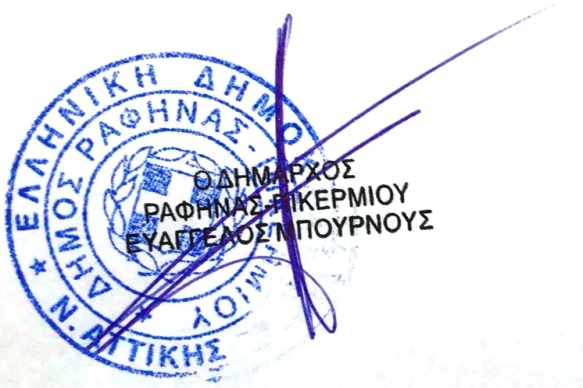 